         R E P U B L I K A   H R V A T S K AVUKOVARSKO-SRIJEMSKA ŽUPANIJA  OPĆINA BABINA GREDA 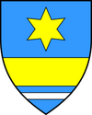        OPĆINSKO VIJEĆEKLASA: 500-01/24-01/1URBROJ: 2196-7-01-24-1Babina Greda, 27. ožujka 2024.                                           Na temelju Zakona o zaštiti pučanstva od zaraznih bolesti („Narodne novine“ broj 79/07, 113/08, 43/09, 130/17, 47/20, 134/20, 143/21), članka 18. Statuta Općine Babina Greda („Sl. vjesnik Vukovarsko – srijemske županije“ broj 11/09, 04/13, 03/14,01/18, 13/18, 03/20, 04/21, 16/23 i 18/23), Općinsko vijeće općine Babina Greda na 27. sjednici održanoj dana 27. ožujka 2024. godine,  d o n o s i ODLUKU O REALIZACIJI PROGRAMA
MJERA ZAŠTITE PUČANSTVA OD ZARAZNIH BOLESTI - DEZINFEKCIJA, DEZINSEKCIJA I DERATIZACIJA NA PODRUČJU OPĆINE BABINA GREDA
ZA 2023. GODINUI.Donosi se Odluka o realizaciji Programa mjera zaštite pučanstva od zaraznih bolesti – dezinfekcija, dezinsekcija i deratizacija na području Općine Babina Greda za 2023. godinu, kako slijedi:II.Ova Odluka stupa na snagu osmog (8) dana od dana objave u „Službenom vjesniku“ Vukovarsko-srijemske županije.                                                                                                                      PREDSJEDNIK                                                                                                                OPĆINSKOG VIJEĆA                                                                                                                        Tomo Đaković+*xfs*pvs*lsu*cvA*xBj*qEC*oCa*qdA*uEw*lna*pBk*-
+*yqw*wkv*xDa*mBt*ugc*dzi*lro*rdz*Bbo*jus*zew*-
+*eDs*lyd*lyd*lyd*lyd*btv*bwx*tjl*nsf*gDj*zfE*-
+*ftw*BqC*caa*rrB*Fyz*gyi*ntu*ijr*aig*lAq*onA*-
+*ftA*taC*kFt*wCF*xBC*dwc*Ezr*krn*FxA*oDv*uws*-
+*xjq*mbx*vfw*lwf*uny*jvm*bxu*iEa*nwF*ntg*uzq*-
NAZIV MJEREPlanirano (eura)Ostvareno (eura)Realizacija (%)DEZINFEKCIJA432,00556,52128,82DEZINSEKCIJA10.819,0011.446,75105,80DERATIZACIJA5.783,0010,775,00186,32